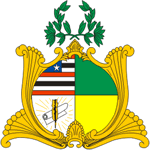 ESTADO DO MARANHÃOAssembleia LegislativaGabinete do Deputado Edivaldo HolandaREQUERIMENTO N°.             / 2022Senhor Presidente,Nos termos do que dispõe o Regimento Interno deste Poder, requeiro a V. Exa. que, após a deliberação da Mesa, seja justificada a minha ausência das Sessões Plenárias realizadas nos dias 24, 25 e 26 de maio do corrente ano, por motivos de saúde, conforme atestado em anexo.Plenário Deputado Nagib Haickel, do Palácio Manoel Bequimão, São Luís – MA, em 08 de junho de 2022.Edivaldo HolandaDeputado Estadual